Unit 8 Lesson 2: Los compañeros hacen parejasWU Cuál es diferente: Día de lavar (Warm up)Student Task Statement¿Cuál es diferente?A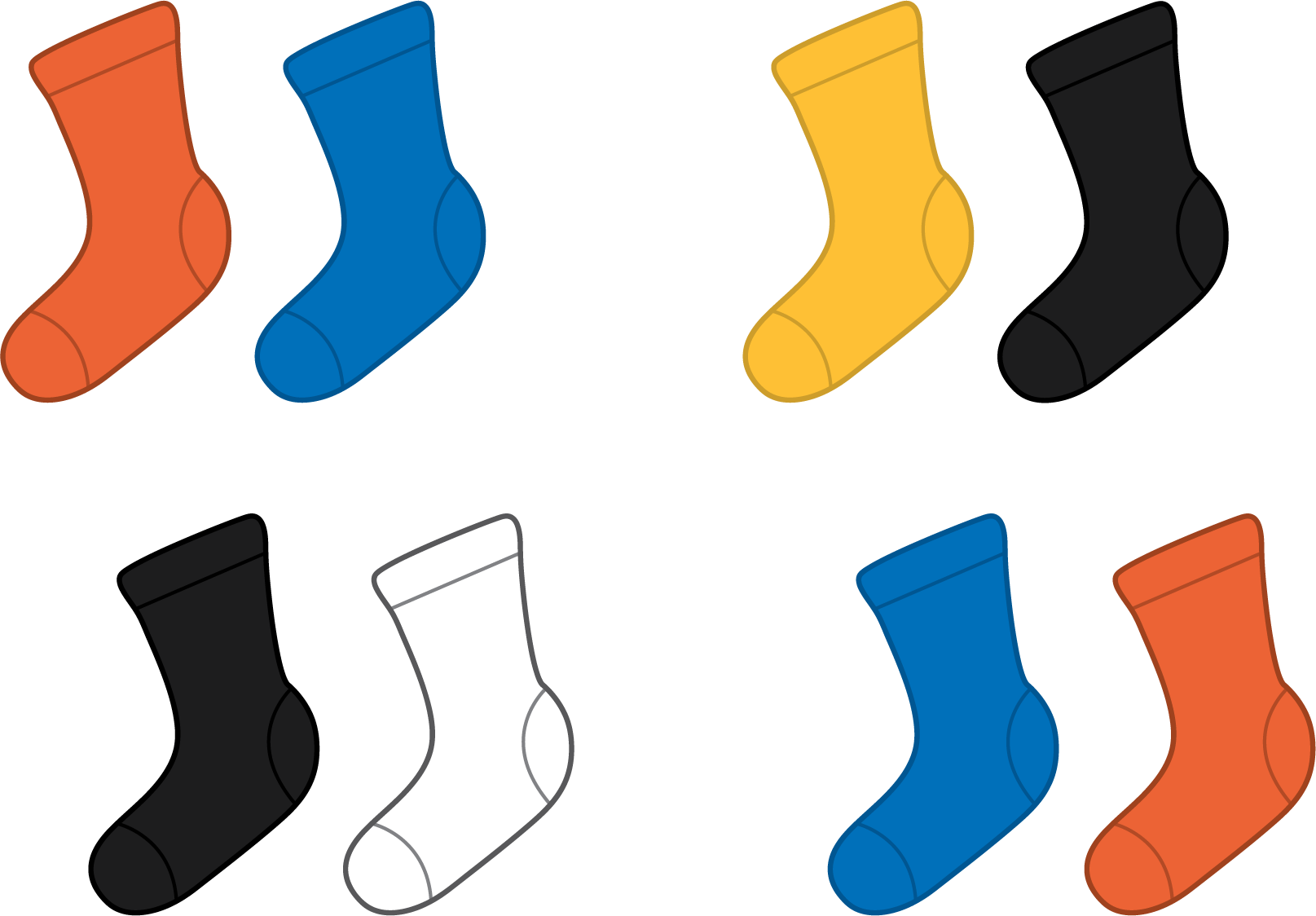 B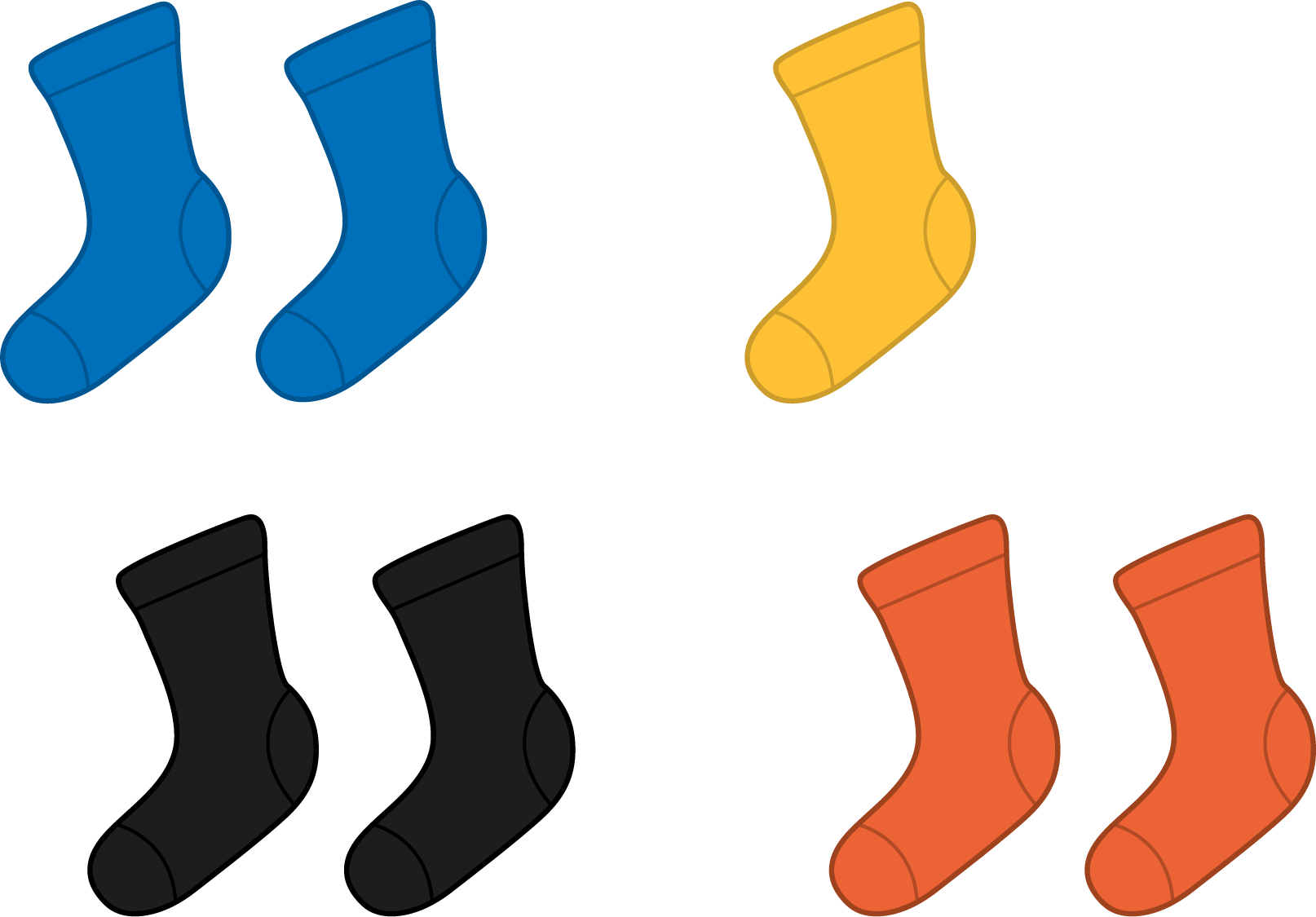 C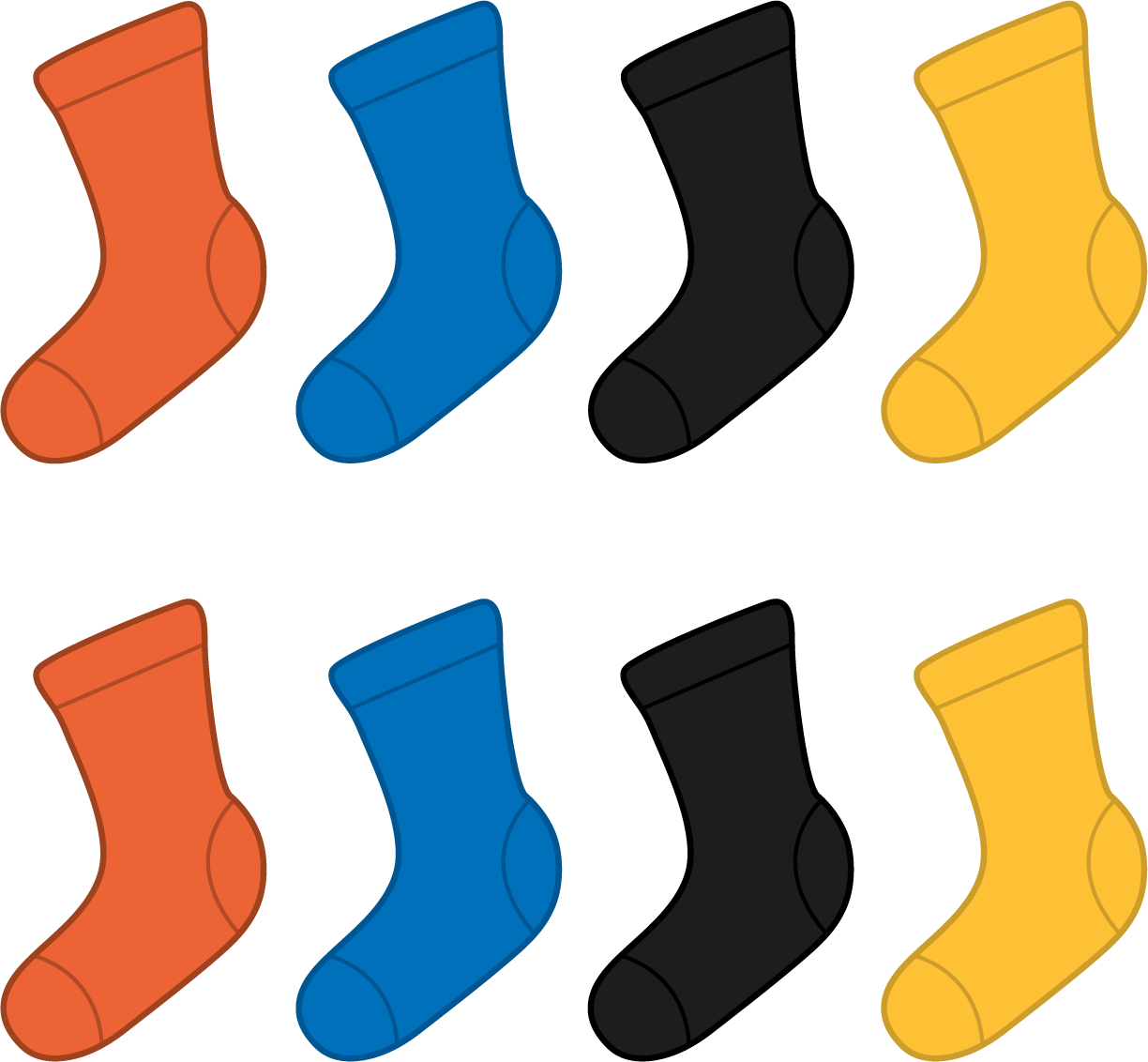 D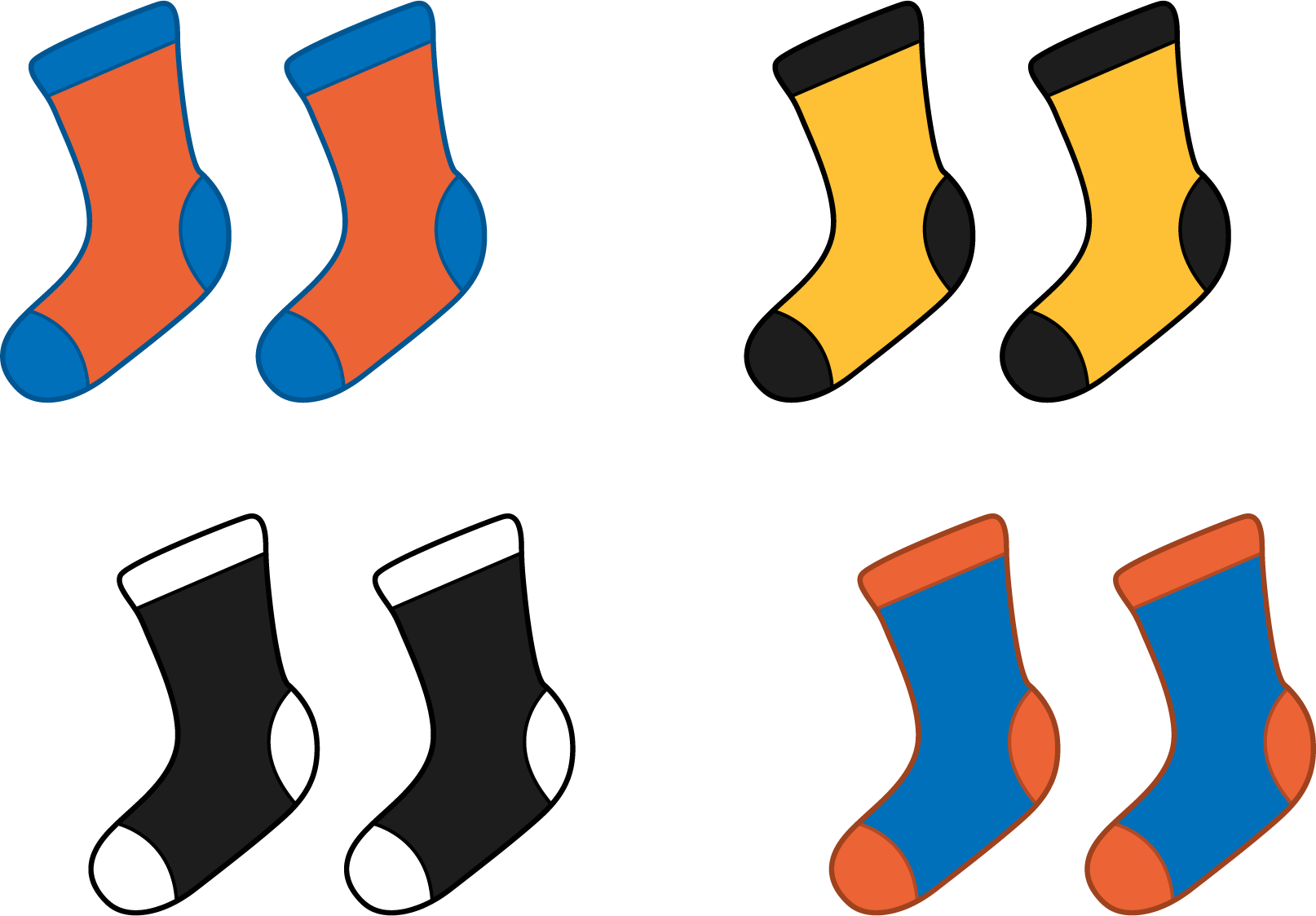 1 Hagamos parejasStudent Task StatementHaz parejas con 1 ficha amarilla y 1 ficha roja.mis fichas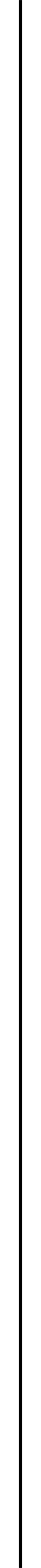 total de fichas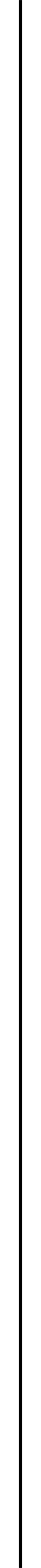 fichas que sobranActivity Synthesis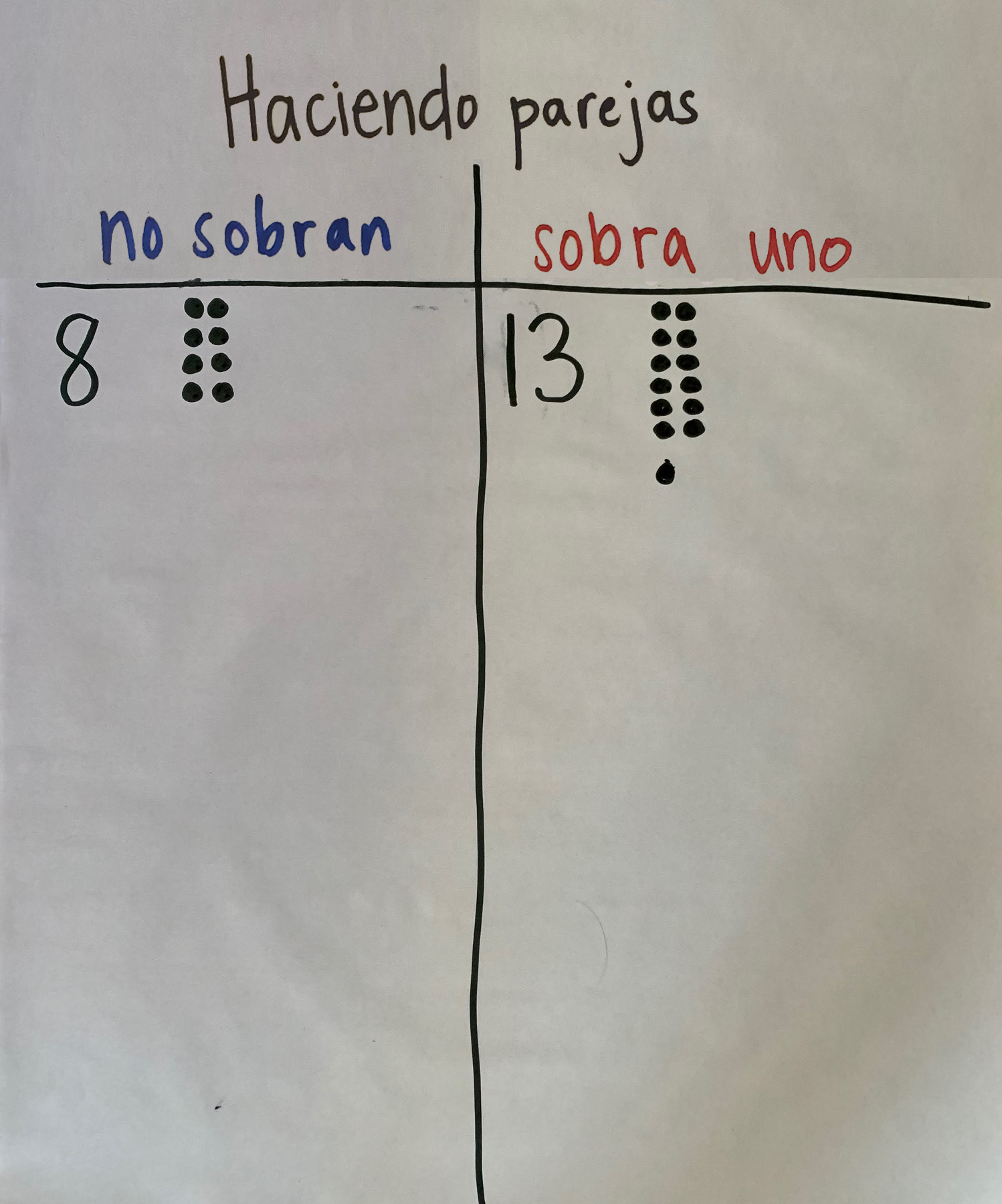 2 ¿Sienten que sobran?Student Task StatementMuestra cómo pensaste. Usa diagramas, símbolos u otras representaciones. Si te ayuda, usa cubos o fichas.Hoy hay 18 estudiantes en la clase de Clare. Van a trabajar en parejas. ¿Estarán todos en algún grupo de 2?Hay 20 estudiantes en la clase de Priya. ¿Estarán todos en algún grupo de 2?Hay 19 estudiantes en la clase de Noah. ¿Estarán todos en algún grupo de 2?Activity Synthesis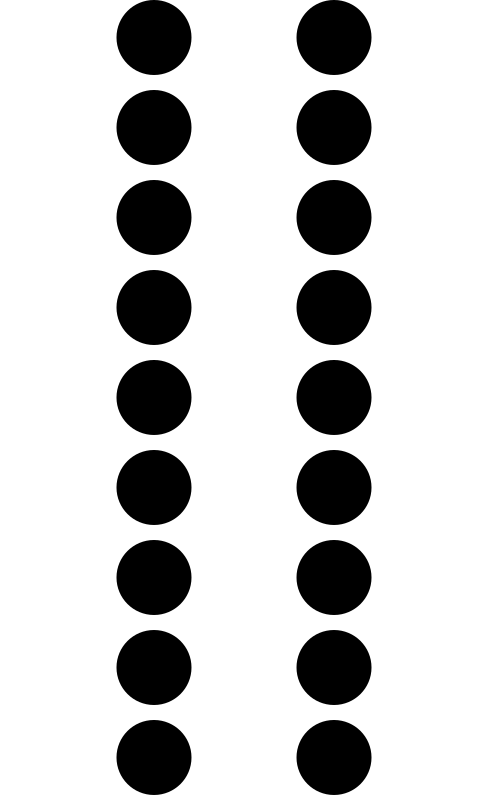 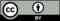 © CC BY 2021 Illustrative Mathematics®